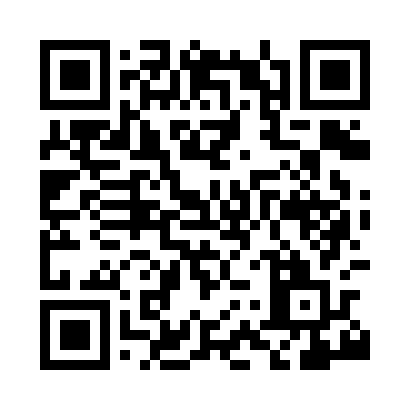 Prayer times for Newton Stewart, Dumfries and Galloway, UKMon 1 Jul 2024 - Wed 31 Jul 2024High Latitude Method: Angle Based RulePrayer Calculation Method: Islamic Society of North AmericaAsar Calculation Method: HanafiPrayer times provided by https://www.salahtimes.comDateDayFajrSunriseDhuhrAsrMaghribIsha1Mon3:034:441:227:069:5911:412Tue3:044:451:227:069:5911:403Wed3:044:461:227:069:5811:404Thu3:054:471:227:069:5811:405Fri3:054:481:237:069:5711:406Sat3:064:491:237:059:5611:397Sun3:064:501:237:059:5511:398Mon3:074:511:237:059:5511:399Tue3:084:521:237:049:5411:3810Wed3:084:541:237:049:5311:3811Thu3:094:551:247:039:5211:3712Fri3:104:561:247:039:5111:3713Sat3:104:571:247:029:5011:3714Sun3:114:591:247:029:4811:3615Mon3:125:001:247:019:4711:3516Tue3:135:021:247:019:4611:3517Wed3:135:031:247:009:4511:3418Thu3:145:051:246:599:4311:3419Fri3:155:061:246:599:4211:3320Sat3:165:081:246:589:4011:3221Sun3:175:091:246:579:3911:3122Mon3:175:111:246:569:3711:3123Tue3:185:121:246:559:3611:3024Wed3:195:141:246:549:3411:2925Thu3:205:161:246:549:3211:2826Fri3:215:171:246:539:3111:2727Sat3:225:191:246:529:2911:2728Sun3:225:211:246:519:2711:2629Mon3:235:231:246:499:2511:2530Tue3:245:241:246:489:2411:2431Wed3:255:261:246:479:2211:23